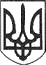 РЕШЕТИЛІВСЬКА МІСЬКА РАДАПОЛТАВСЬКОЇ ОБЛАСТІВИКОНАВЧИЙ КОМІТЕТПРОТОКОЛпозачергового засідання виконавчого комітету24 січня 2020 року                                                                                               № 3Кількісний склад виконавчого комітету - 10 осіб.Присутні:Шинкарчук Ю.С. -заступник міського голови, головуючий;Малиш Т.А. - керуючий справами виконавчого комітету, секретар.Члени виконавчого комітету:Вакуленко Н.В.,Гайдар В.М., Радість Н.А., Романько М.О.Відсутні: Гладкий І.С.,Дядюнова О.А., Сивинська І.В.,Сорока О.М.Запрошені: Колотій Н.Ю. - начальник відділу з юридичних питань та управління комунальним майном, Мірошник О.О. - начальник відділу організаційно-інформаційної роботи, документообігу та управління персоналом, Момот Д.С. - начальник відділу сім’ї, молоді та соціального захисту населення.Порядок денний:1. Про поховання самотнього гр. Мирного В. О.Доповідає: Момот Д.С. - начальник відділу сім’ї, молоді та соціального захисту населення.2. Різне.Шинкарчук Ю.С. - заступник міського голови, запропонував проголосувати за порядок денний за основу і вцілому.Результати голосування: „за” - 6, „проти”- немає,  „утримались”- немає.Порядок денний прийнятий вцілому одноголосно.1. СЛУХАЛИ:  Момота Д.С. - начальника відділу сім’ї, молоді та соціального захисту населення, який ознайомивши присутніх з листом КНП ,,Решетилівська ЦРЛ”  від 24.01.2020 року № 01.1-16/58, запропонував здійснити поховання померлого Мирного В.О. та відповідно відділу бухгалтерського обліку, звітності та адміністративно-господарського забезпечення виконавчого комітету міської ради (Момот С.Г.) здійснити перерахування коштів в сумі 4435 гривень суб’єкту господарювання ФОП “Соляник Іван Іванович” за надані ритуальні послуги на поховання самотнього Мирного Віктора Олександровича, який помер 23.01.2020 року, зареєстрований за адресою: вул. *****, **, квартира **, місто ***** Полтавської області.ВИРІШИЛИ: Проєкт рішення № 12  прийняти як рішення виконавчого комітету (додається).Результати голосування: „за” - 6, „проти”- немає,  „утримались”- немає.2. РІЗНЕ. Заступник міського голови                                                      Ю.С.ШинкарчукКеруючий справами                                                                 Т.А.Малиш